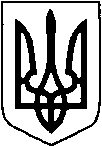 МАР’ЯНІВСЬКА  СЕЛИЩНА РАДАЛУЦЬКОГО РАЙОНУ ВОЛИНСЬКОЇ ОБЛАСТІВОСЬМОГО СКЛИКАННЯПРОЄКТРІШЕННЯ _ травня 2021 року                    смт Мар’янівка                                            № 38/_Звіт про виконання бюджетуМар'янівської селищної територіальної громади за 2022 рік»              Відповідно до пункту 23  статті 26 Закону України   «Про місцеве самоврядування в Україні»,  пункту  4 статті 80 Бюджетного Кодексу України, заслухавши доповідь начальника фінансового відділу Мар’янівської селищної ради Катерини Павлік щодо виконання бюджету територіальної громади за 2022 рік, враховуючи рекомендації постійної комісії з питань бюджету, фінансів, планування, управління власністю, соціально-економічного розвитку та інвестиційної діяльності, депутатської діяльності та етики, дотримання прав людини, законності та правопорядку від _______ 2023 № 38/___, селищна рада  ВИРІШИЛА:ЗАТВЕРДИТИ звіт про виконання бюджету об’єднаної  територіальної  громади  за 2022 рік по доходах в сумі 77833985,40 тис. грн. (загальний фонд 73729649,21 грн., спеціальний фонд 4104336,19 грн.) по видатках в сумі 77197077,13 грн. (загальний  фонд 75507004,68 грн., спеціальний фонд 1690072,45 грн.), що додається.Селищний голова                                     		         		Олег БАСАЛИККатерина ПАВЛІК 